Fresh Berry Skewers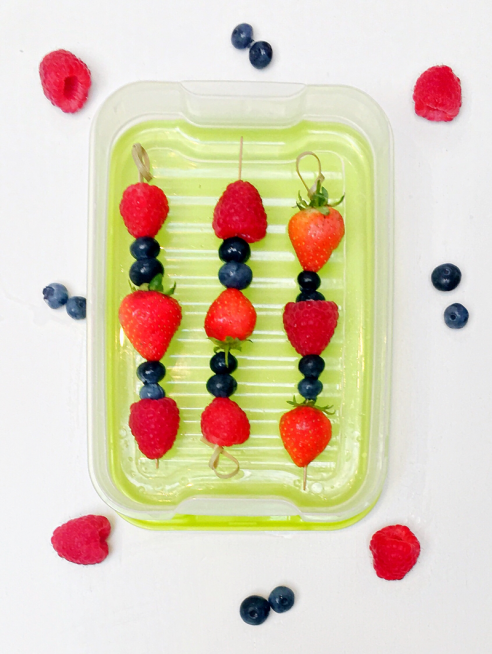 Here is a really simple recipe for you to try.Ingredients1. Small fruit skewers (can use cocktail sticks)2. A selection of berries (blueberries, raspberries, strawberries)3. Natural yoghurt dip.Method1. Wash and place a selection of berries in different pots. 2. Thread the berries onto the skewers (be careful not to hurt    your fingers!)3. Eat them as they are or dipped into natural yoghurt.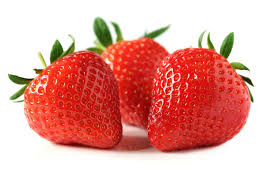 